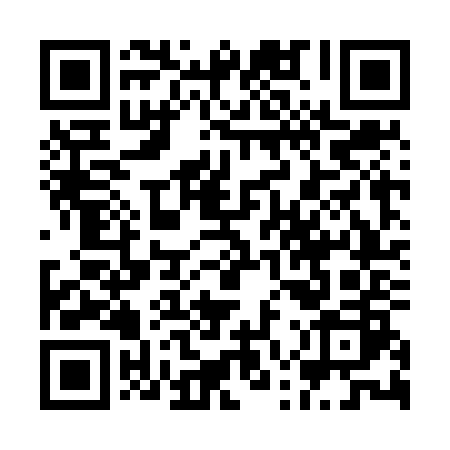 Ramadan times for The Forest, AnguillaMon 11 Mar 2024 - Wed 10 Apr 2024High Latitude Method: NonePrayer Calculation Method: Muslim World LeagueAsar Calculation Method: ShafiPrayer times provided by https://www.salahtimes.comDateDayFajrSuhurSunriseDhuhrAsrIftarMaghribIsha11Mon5:115:116:2312:223:456:216:217:2912Tue5:105:106:2212:223:446:216:217:2913Wed5:095:096:2112:213:446:226:227:3014Thu5:085:086:2112:213:446:226:227:3015Fri5:075:076:2012:213:446:226:227:3016Sat5:075:076:1912:213:436:226:227:3017Sun5:065:066:1812:203:436:236:237:3118Mon5:055:056:1712:203:436:236:237:3119Tue5:045:046:1712:203:436:236:237:3120Wed5:035:036:1612:193:426:236:237:3121Thu5:025:026:1512:193:426:236:237:3222Fri5:025:026:1412:193:426:246:247:3223Sat5:015:016:1312:183:416:246:247:3224Sun5:005:006:1212:183:416:246:247:3225Mon4:594:596:1212:183:416:246:247:3326Tue4:584:586:1112:183:406:256:257:3327Wed4:574:576:1012:173:406:256:257:3328Thu4:564:566:0912:173:396:256:257:3429Fri4:564:566:0812:173:396:256:257:3430Sat4:554:556:0812:163:396:256:257:3431Sun4:544:546:0712:163:386:266:267:341Mon4:534:536:0612:163:386:266:267:352Tue4:524:526:0512:153:376:266:267:353Wed4:514:516:0412:153:376:266:267:354Thu4:504:506:0412:153:366:266:267:365Fri4:494:496:0312:153:366:276:277:366Sat4:484:486:0212:143:356:276:277:367Sun4:484:486:0112:143:356:276:277:368Mon4:474:476:0012:143:356:276:277:379Tue4:464:466:0012:133:346:286:287:3710Wed4:454:455:5912:133:346:286:287:37